                                                                                                           Toruń, 26 stycznia 2023 r.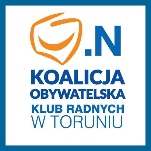 Michał WojtczakRadny Rady MiastaTorunia                                                                                                                     Pan Michał Zaleski                                                                                                                      Prezydent Miasta Torunia   Od fontanny Cosmopolis, skosem w kierunku Collegium Maius, biegnie wydeptana przez przechodniów ścieżka. Z czasem staje się coraz szersza, gdyż zamiast po błocie łatwiej iść jej skrajem, po trawie. Uważam, że bezcelowe byłoby zlikwidowanie ścieżki, natomiast jej „usankcjonowanie” i odpowiednie utwardzenie jak najbardziej uzasadnione.                                     Z wyrazami szacunku                                                                                                                        Michał Wojtczak